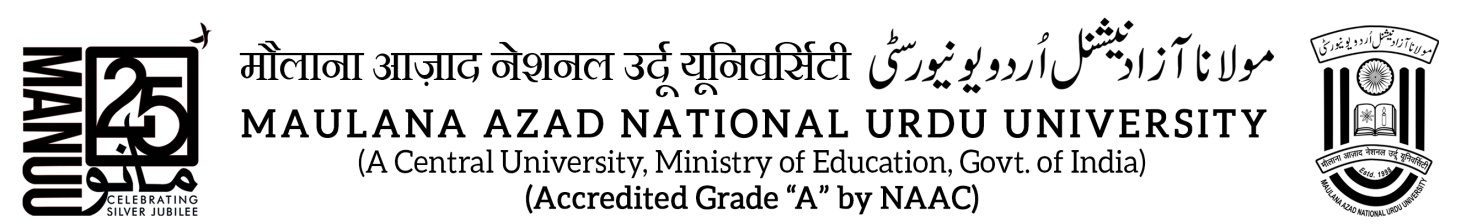 APPLICATION FORM FOR UPGRDATION / PROMOTION UNDER UGC - CAREER ADVANCEMENT SCHEME (CAS)[May - 2022]Application for promotion from Stage____________ to Stage____________GENERAL INFORMATION AND ACADEMIC BACKGROUND21.       Academic Qualifications:22. Research Degree(s):In case of M.Phil./Ph.D. Examination, an attested copy of the degree & the result notification for the same be attached. 23. Knowledge of Urdu: Whether you possess the knowledge of Urdu reading, writing and speaking (Please tick YES/NO). If Yes, proof must be furnished (Encl No……………..)24. Degrees/Certificates acquired after joining services of MANUU: 25.   Record of Academic Service prior to joining MANUU: 26. Record of Service in MANUU from the date of joining:27. Teaching experience: 	PG Classes (in Years):………… Period: From ………………. To………………….UG Classes (in Years):………… Period: From ………………. To………………….28. Research Experience excluding years spent in acquiring M.Phil./Ph.D. degrees            (in years): (i)	Years of Guiding Ph.D. / M.Phil..:………………………(ii) 	Total No. of Papers Published: (Not Abstract. Please attach full Papers only)a) International Journals………………………	 	b) National Journals……………………………	 	c) State Level Journals………………………..(iii) 	Total No. of Conferences/Seminars/Workshops Attended & Papers Presented: 29. 	Awards/Prizes/Honours/Recognitions:	1._____________________________________________________________	2._____________________________________________________________ 30. Field of Specialization under the Subject/Discipline __________________________________________________________________________________________________________31. Orientation Programme / Refresher Course attended (Only UGC Recognized): 32. Any Other Training Program/Summer School/QIP/FIP/MDP/FDP etc attended: 33. 	Your vision for the Department / School:____________________________________________________________________________________________________________________________________________________________________________________________________________________________________________________________________34. 	Your contribution to the Department / School/ Discipline and University:____________________________________________________________________________________________________________________________________________________________________________________________________________________________________________________________________35. 	Future Academic Development Plan for self as well as Department / School:____________________________________________________________________________________________________________________________________________________________________________________________________________________________________________________________________36. 	Any Other relevant information:____________________________________________________________________________________________________________________________________________________________________________________________________________________________________________________________________Signature of the CandidateFOR THE ASSESSMENT YEAR ………….. TO ……………….ACADEMIC PERFORMANCE INDICATOR (A.P.I.) CATEGORY I: PROCUREMENT, ORGANISATION AND DELIVERY OF KNOWLEDGE AND INFORMATION THROUGH LIBRARY SERVICES FOR THE ASSESSMENT YEAR ………….. TO ……………….CATEGORY II: CO-CURRICULAR, EXTENSION AND PROFESSIONAL DEVELOPMENT RELATED ACTIVITIESCATEGORY-III: RESE AND ACADEMIC CONTRIBUTIONS* If a paper presented in Conference/Seminar is published in the form of Proceedings, the points would accrue for the publications (III(a)) and not under presentations (III(e)(ii)).Notes: The API for joint publications will be have to be calculated in the following manner: of the total score for the relevant category of publications by the concerned teacher, the first /Principal author and the corresponding authors/supervisor/mentor of the teacher would share equally 60% of the total points and the remaining 40% would be shared equally by all other authors.DECLARATIONI, _________________________________________ hereby declare that the particulars furnished above are true to my best of knowledge and belief. If anything is found false at any stage, my candidature may be cancelled without assigning any reason thereof.Signature of the applicant Date: ____________________Annexure - “B”FORMAT FOR LIST OF RESEARCH PAPERS/ARTICLES PUBLISHED IN JOURNALSSignature of the Applicant Annexure - “C”FORMAT FOR LIST OF BOOKS/CHAPTERS IN BOOKS OTHER THAN JOURNALSSignature of the ApplicantPROFORMA FOR BEST FIVE PUBLICATIONSName of the applicant:………………………………………….Department:……………………………………………………..Assessment Period:……………………………………………..Stage applied: Stage 4 to Stage 5       Date:      												Signature of the Applicant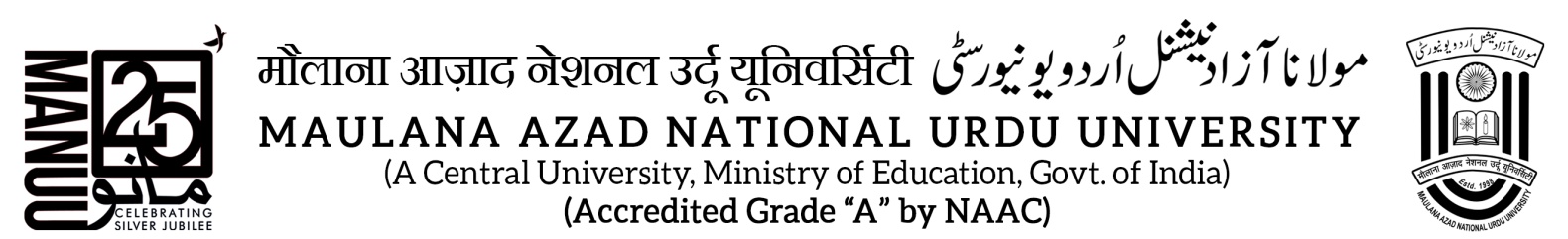 ACKNOWLEDGEMENTReceived 05 sets of applications under Career Advancement Scheme (May - 2022) for Stage:___________  to Stage:__________ from _________________________________________ Designation_______________________ posted at__________________________ in response to notification dated: 21.05.2022.Date:____________						     Signature of the ReceiverPeriod of Assessment for Promotion :From……………………..… to ………………….……Date of appearing before the last Selection Committee (if appeared):………………………………Date of appearing before the last Selection Committee (if appeared):………………………………Date of appearing before the last Selection Committee (if appeared):………………………………Total Academic/Research Scores as per Category III:…………………Total Academic/Research Scores as per Category III:…………………Total Academic/Research Scores as per Category III:…………………Name (in Block Letters):Date of Birth & Age:Father’s Name (in Block Letters):Mother’s Name (in Block Letters):Husband’s Name (in case of married women):Current Designation:Date of Joining:Date of Confirmation:Department:Subject / Discipline (For faculty of Distance Education):Present Place of Posting:Date of initial appointment:Date of Last Promotion (Enclosure No………………..):Date of eligibility for promotion for the stage applied:Please indicate whether you belong to SC/ST/OBC/PWD:Address for Correspondence (with Pin code):Permanent Address (with Pin code):Cell Number:Alternate Number:Email Address:ExaminationName of the Board/ UniversityYear of Passing% of Marks obtainedDivisionSubjects studiedEnclosure No.SSC10+2B.A./B.Sc./B.Com/B.E./B.Tech./otherM.A./M.Sc./M.Com./M.E./M.Tech./OtherNET/SLET/SET/ GATEOther Degrees       (if any) DegreeTitleDate of AwardUniversityEnclosure No.M.Phil.Ph.D.D.Sc. / D.Litt.ReadingYesNoWritingYesNoSpeakingYesNoExaminationUniversityYear% of marks obtainedDivision & DistinctionEnclosure No.Name of  Employer/ InstitutionDesignationDurationDurationNature of appointment (Regular/Temp/Adhoc/Part-timeScale of PayNature of Duties Enclosure No.Name of  Employer/ InstitutionDesignationFromToNature of appointment (Regular/Temp/Adhoc/Part-timeScale of PayNature of Duties Enclosure No.DesignationDepartmentDuration Duration ExperienceExperiencePay Scale / GradeEncl. No.DesignationDepartmentFromToYearMonthPay Scale / GradeEncl. No.Please clearly specify the period of Leave without Pay :Please clearly specify the period of Leave without Pay :Please clearly specify the period of Leave without Pay :Please clearly specify the period of Leave without Pay :Please clearly specify the period of Leave without Pay :Please clearly specify the period of Leave without Pay :Please clearly specify the period of Leave without Pay :Please clearly specify the period of Leave without Pay :AttendedAttended and Presented papers InternationalNationalState LevelName of the CourseOrganizing AgencyDuration of CourseDuration of CourseNo. of DaysEnclosure No.Name of the CourseOrganizing AgencyFromToNo. of DaysEnclosure No.Name of the CourseOrganizing AgencyDuration of CourseDuration of CourseNo. of DaysEnclosure No.Name of the CourseOrganizing AgencyFromToNo. of DaysEnclosure No.S.NoNature of ActivityMaximum ScoreScore to be filled by the CandidateEnclosure No.Score verified by Screening Committee1.Library resources organization and maintenance of books, journals, reports; Provision of library reader- services, literature retrieval services to researchers and analysis of reports; Provision of assistance to the departments of University/College with the required inputs for preparing reports, manuals and related documents; Assistance towards updating institutional website with activity related information and for bringing out institutional Newsletters, etc. 502.ICT and other new technologies application for upgradation of library services such as automation of catalogue, learning resources procurement functions, circulation operations including membership records, serial subscription system, reference and information services, library security (technology based methods such as RFID, CCTV), development of library management tools (software), Intranet management103.Development, organization and management of e-resources including their accessibility over Intranet / Internet, digitization of library resources, e-delivery of information, etc204.User awareness and instruction programmes (Orientation lectures, users’ training in the use of library services as e-resources, OPAC; knowledge resources user promotion programmes like organizing book exhibitions, other interactive latest learning resources, etc.205.Additional services such as extending library facilities on holidays, shelf order maintenance, library user manual, building and extending institutional library facilities to outsiders through external membership norms25Total Score:Total Score:125Minimum API Score Required:Minimum API Score Required:75S.NoNature of ActivityMaximum ScoreScore to be filled by the CandidateEnclosure No.Score verified by Screening Committee1.Student related co-curricular, extension and field based activities (such Cultural exchange and Library service Programmes) (Various level of extramural and intramural programme); extension, library-literary work through different channels 202.Contribution to Corporate life and management of the library units and institution through participation in library and administrative committees and responsibilities.153.Professional Development activities (such as participation in seminars, conferences, short term, e-library training courses, workshops and events, talks, lectures, membership of associations, dissemination and general articles, not covered in Category III below)15Minimum API Score Required:Minimum API Score Required:15Sl.No.APIsActivityMaximum pointScore to be filled by the CandidateEnclosure No.Score verified  by Screening CommitteeIII (A)Research Paperspublished in:Refereed Journals15 / publicationIII (A)Research Paperspublished in:Non-refereed but recognized and reputable journals and Periodicals having ISBN/ISSN numbers.10 / PublicationIII (A)Research Paperspublished in:Conference proceedings as full papers etc. (Abstracts not be included) 10 / PublicationIII (B)Research publications (books, chapters in books, other than refereed journal articles)Text or Reference Books published by international publishers with an established peer review system50 /sole author;10 /chapter in anedited bookIII (B)Research publications (books, chapters in books, other than refereed journal articles)Subjects Books by National level publishers/State and Central Govt. Publications withISBN/ISSN numbers.25 /sole author,and 5/ chapter inedited booksIII (B)Research publications (books, chapters in books, other than refereed journal articles)Subject Books by Other local publishers with ISBN/ISSN numbers.15 / sole author,and 3 / chapter inedited booksIII (B)Research publications (books, chapters in books, other than refereed journal articles)Chapters contributed to edited knowledge based volumes published by International Publishers10 /ChapterIII (B)Research publications (books, chapters in books, other than refereed journal articles)Chapters in knowledge based volumes by Indian/National level publishers with ISBN/ ISSN numbers and with numbers of national and international directories5 / ChapterIII (C) RESEARCH PROJECTS III (C) RESEARCH PROJECTS III (C) RESEARCH PROJECTS III (C) RESEARCH PROJECTS III (C) RESEARCH PROJECTS III (C) RESEARCH PROJECTS III (C) RESEARCH PROJECTS III        (C) (i)Sponsored Projectscarried out/ ongoing(a) Major Projects amount  mobilized with grants above 30.0 lakhs20 /each ProjectIII        (C) (i)Sponsored Projectscarried out/ ongoing(b) Major Projects amount  mobilized with grants above 5.0 lakhs up to 30.00 lakhs15 /each ProjectIII        (C) (i)Sponsored Projectscarried out/ ongoing(c) Minor Projects amount  mobilized with grants above 50,000 up to 5.0 lakhs10 /each ProjectIII       (C) (ii)Consultancy Projects carried out / ongoingAmount mobilized with minimum of Rs.10.00 lakh10 per every Rs.10.0 lakhs andRs.2.0 lakhs,respectivelyIII       (C) (iii)Completed projects :Quality EvaluationCompleted project Report (Acceptance from funding agency)20 /each majorproject and 10 /each minorprojectIII       (C) (iv)ProjectsOutcome / OutputsPatent/Technology transfer/ Product/ Process30 / each nationallevel output orpatent /50 /eachfor InternationallevelTotal:Total:Total:Total:Sl.No.APIsActivityMaximum pointScore to be filled by the CandidateEnclosure No.Score verified  by Screening CommitteeIII       (D) (i)M.Phil.Degree awarded only3 /each candidateIII        (D) (ii)Ph.DDegree awarded10 /eachCandidateThesis submitted7 /each candidateIII(E) TRAG COUS AND CONFERENCE/SEMINAR/WORKSHOP PAPERSIII(E) TRAG COUS AND CONFERENCE/SEMINAR/WORKSHOP PAPERSIII(E) TRAG COUS AND CONFERENCE/SEMINAR/WORKSHOP PAPERSIII(E) TRAG COUS AND CONFERENCE/SEMINAR/WORKSHOP PAPERSIII(E) TRAG COUS AND CONFERENCE/SEMINAR/WORKSHOP PAPERSIII(E) TRAG COUS AND CONFERENCE/SEMINAR/WORKSHOP PAPERSIII(E) TRAG COUS AND CONFERENCE/SEMINAR/WORKSHOP PAPERSIII(E) (i)Refresher courses,Methodology workshops, Training, Teaching-Learning- Evaluation Technology Programmes, Soft Skills developmentProgrammes, FacultyDevelopmentProgrammes (Max: 30 points)(a) Not less than two weeks duration20/eachIII(E) (i)Refresher courses,Methodology workshops, Training, Teaching-Learning- Evaluation Technology Programmes, Soft Skills developmentProgrammes, FacultyDevelopmentProgrammes (Max: 30 points)(b) One week duration10/eachIII        (E) (ii)Papers in Conferences/Seminars/workshops etc.*Participation and Presentationof research papers (oral/poster) inIII        (E) (ii)Papers in Conferences/Seminars/workshops etc.*a) International conference10 eachIII        (E) (ii)Papers in Conferences/Seminars/workshops etc.*b) National7.5 / eachIII        (E) (ii)Papers in Conferences/Seminars/workshops etc.*c) Regional/State level5 /eachIII        (E) (ii)Papers in Conferences/Seminars/workshops etc.*d) Local –University/ College level3 / eachIII       (E) (iii)Invited lectures orpresentations forconferences/ symposia(a) International10 /eachIII       (E) (iii)Invited lectures orpresentations forconferences/ symposia(b) National level5Total:Total:Total:Total:S#Title of the Research Paper/Articles Name of the JournalISSN No.Impact Factor              (if applicable) Refereed / Reputed   JournalPrincipal Author / Co-AuthorWhether Listed in UGC approved list of journals, if yes enclose the proofScore ClaimedPage No.Score allotted by the Screening Committee(1)(2)(3)(4)(5)(6)(7)(8)(9)(10)(11)1.2.3.4.5.S#Title of the Book/ Chapter in Book with Page No.ISBN NumberPublisherPublisherPublisherWhether you are the Main Author, if no number of Co-authorsScore ClaimedPage No.Score allotted by the Screening CommitteeS#Title of the Book/ Chapter in Book with Page No.ISBN NumberInter nationalNationalLocalWhether you are the Main Author, if no number of Co-authorsScore ClaimedPage No.Score allotted by the Screening Committee(1)(2)(3)(4)(4)(4)(5)(6)(7)(8)1.2.3.4.5.S#Title of the Book / ArticleYear of Publication Name of the PublisherISBN / ISSN No.Enclosure No.